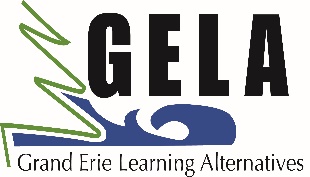 GRAND ERIE LEARNING ALTERNATIVES365 Rawdon Street, Brantford, ON N3S 6J3 – (519) 753-6079REGISTRATION FORM – PUNJABI SECONDARY CREDIT – 2022-2023						         Date:COURSE SELECTION: (Please check one)  LIPBO  LIPBD   LIPCU   LIPDU                                                                               9-O             10D        11U          12UCOURSE SELECTION: (Please check one)  LIPBO  LIPBD   LIPCU   LIPDU                                                                               9-O             10D        11U          12UCOURSE SELECTION: (Please check one)  LIPBO  LIPBD   LIPCU   LIPDU                                                                               9-O             10D        11U          12UNAME:Male     Female     Other Ontario Education Number:Address: (No. and Street/Road)City/Town:Postal Code:Birth Date: (MM/DD/YYYY)Home Telephone:Cell Phone (if applicable):Medical Concerns:  Medical Concerns:  Medical Concerns:  Parent/Guardian Name:Parent/Guardian Name:Parent/Guardian Name:Business Telephone:Cell Phone:Cell Phone:Name of Emergency Contact:Name of Emergency Contact:Telephone:I have obtained the consent of the person above to have their name and telephone number used for emergency purposes.  If consent is granted, please check here I have obtained the consent of the person above to have their name and telephone number used for emergency purposes.  If consent is granted, please check here I have obtained the consent of the person above to have their name and telephone number used for emergency purposes.  If consent is granted, please check here You MUST be registered in a public-funded school or private school in the province of Ontario to attend one of these classes.You MUST be registered in a public-funded school or private school in the province of Ontario to attend one of these classes.You MUST be registered in a public-funded school or private school in the province of Ontario to attend one of these classes.Name of Current School:                                                                                              Grade:Name of Current School:                                                                                              Grade:Name of Current School:                                                                                              Grade:PERMISSION ACKNOWLEDGEMENTS AND RELEASE OF INFORMATIONPERMISSION ACKNOWLEDGEMENTS AND RELEASE OF INFORMATIONPERMISSION ACKNOWLEDGEMENTS AND RELEASE OF INFORMATIONMedia Consent:  I give permission for my child’s personal information (e.g., picture, video, name, school work) to appear on school websites, on the board’s social media  such as  YouTube channel, Facebook, Twitter account and in school‐related stories in the newspaper, school or board brochures, student produced online newspapers and reports on websites. I understand that by consenting, my child’s photo, video, school work, and/or name could be used in a way that makes it accessible to the public.	Yes ⃝   No ⃝   Media Consent:  I give permission for my child’s personal information (e.g., picture, video, name, school work) to appear on school websites, on the board’s social media  such as  YouTube channel, Facebook, Twitter account and in school‐related stories in the newspaper, school or board brochures, student produced online newspapers and reports on websites. I understand that by consenting, my child’s photo, video, school work, and/or name could be used in a way that makes it accessible to the public.	Yes ⃝   No ⃝   Media Consent:  I give permission for my child’s personal information (e.g., picture, video, name, school work) to appear on school websites, on the board’s social media  such as  YouTube channel, Facebook, Twitter account and in school‐related stories in the newspaper, school or board brochures, student produced online newspapers and reports on websites. I understand that by consenting, my child’s photo, video, school work, and/or name could be used in a way that makes it accessible to the public.	Yes ⃝   No ⃝   Parent/Guardian Signature:                                                                     Print Name here:Parent/Guardian Signature:                                                                     Print Name here:Parent/Guardian Signature:                                                                     Print Name here:Student Signature (18+ yrs.):                                                             Student Signature (18+ yrs.):                                                             Student Signature (18+ yrs.):                                                             